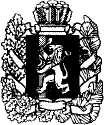 АДМИНИСТРАЦИЯ МАНСКОГО РАЙОНА КРАСНОЯРСКОГО КРАЯПОСТАНОВЛЕНИЕО внесении изменений  в  постановление  администрации Манского  района от 30.10.2015. №  849 «Об  утверждении  муниципальной  программы «Развитие  образования  в  Манском  районе на 2016 год и плановый период 2017-2018 годы»         В соответствии со статьей 179 Бюджетного Кодекса Российской Федерации, постановлением администрации Манского района №1111 от 10.10.2014 г. «Об утверждении Порядка  принятия решений о разработке муниципальных программ Манского района, их формировании и реализации, в новой редакции», руководствуясь частью 6 статьи 43 Федерального закона от 06.10.2003 года №131-ФЗ «Об общих принципах организации местного самоуправления в Российской Федерации,  администрация  Манского района ПОСТАНОВЛЯЕТ:В  паспорте  муниципальной  программы «Развитие  образования  в  Манском  районе»   строку  «Объемы бюджетных ассигнований муниципальной программы» изменить  и  изложить  в  новой редакции:2.  В  паспорте Подпрограммы 01.1 «Развитие дошкольного, общего и дополнительного образования» муниципальной программы «Развитие образования в Манском районе» «Объемы и источники финансирования подпрограммы изменить  и  изложить  в  новой редакции:3. В паспорте подпрограммы 01.2 «Обеспечение жизнедеятельности образовательных учреждений» муниципальной программы «Развитие образования в Манском районе» «Объемы и источники финансирования подпрограммы изменить и изложить в новой редакции:4. В паспорте подпрограммы 01.4 «Развитие кадрового потенциала» муниципальной программы «Развитие образования в Манском районе» «Объемы и источники финансирования подпрограммы изменить и изложить в новой редакции:5. В  паспорте подпрограммы 01.5 «Организация отдыха, оздоровления и занятости в летнее время детей и подростков Манского района» муниципальной программы «Развитие образования в Манском районе» «Объемы и источники финансирования подпрограммы изменить  и  изложить  в  новой  редакции:6. В  паспорте подпрограммы  01.7  «Обеспечение жильем детей-сирот»муниципальной  программы «Развитие образования в  Манском районе» Объемы и источники финансирования подпрограммы изменить  и  изложить  в  новой  редакции:7. В  паспорте подпрограммы 01.8  «Обеспечение условий реализациимуниципальной программы и прочие мероприятия» муниципальной программы «Развитие образования в Манском районе» Объемы и источники финансирования подпрограммы изменить  и  изложить  в  новой  редакции:8. Приложения № 1  и № 2 к    муниципальной  программе «Развитие  образования  в  Манском  районе»  таблицу «Распределение планируемых расходов за счет средств бюджета по мероприятиям и подпрограммам муниципальной программы «Развитие образования в Манском районе» изложить  в  новой  редакции, согласно  приложений.9. Постановление вступает в силу после официального опубликования.Глава района                                                                               Н.Д. КозелеповРуководитель управления                                                                                                    			Л.В.Красоткинас. ШалинскоеРесурсное обеспечение Муниципальной программыОбъем финансирования программы составит    881 851,1 тыс. рублей, в том числе: из средств  краевого бюджета:2016 год –  222 300,7 тыс. рублей;2017 год –  205 542,0 тыс. рублей;2018 год –  207 436,4  тыс.  рублей.из средств федерального бюджета:2016 год – 0,0 тыс.рублей;2017 год – 1 894,42018 год – 0,00из средств районного бюджета:2016 год – 101 922,5 тыс.рублей;2017 год – 72 558,9 тыс. рублей;2018 год – 70 196,2 тыс. рублей.Объемы и источники финансирования подпрограммыПодпрограмма финансируется за счет средств краевого и местного бюджетовОбъем финансирования подпрограммы составит 799 836,5 тыс. рублей, в том числе:из средств краевого бюджета:2016 год –   209 846,6 тыс. руб;2017 год –   198 217,9 тыс. руб;2018 год –   198 217,9 тыс. руб.из средств местного бюджета:2016 год – 82 954,6 тыс. руб.;2017 год – 56 481,1тыс. руб.;2018 год –  54 118,4тыс. руб.Объемы и источникифинансирования программыОбъем финансирования программы составит      577,7 тыс. руб. в том числе:из средств краевого бюджета:2016 год – 577,1 тыс. руб;2017 год –  0 тыс. руб;2018 год –  0  тыс. руб.из средств местного бюджета:2016 год –  0,6 тыс. руб;2017 год –  0,0 тыс. руб;2018 год –  0,0 тыс. руб.Объемы и источникифинансирования программыОбъем финансирования программы составит      7 189,5 тыс. руб. в том числе:из средств краевого бюджета:2016 год – 25,4 тыс. руб;2017 год –  0,0 тыс. руб;2018 год –  0,0  тыс. руб.из средств местного бюджета:2016 год –  2 644,7 тыс. руб;2017 год –  2 259,7 тыс. руб;2018 год –  2 259,7 тыс. руб.Объемы и источникифинансирования программыОбъем финансирования программы составит      2 296,5 тыс. руб. в том числе:из средств краевого бюджета:2016 год – 1 285,9, тыс. руб;2017 год –  0 тыс. руб;2018 год –  0  тыс. руб.из средств местного бюджета:2016 год –  564,2 тыс. руб;2017 год –  223,2 тыс. руб;2018 год –  223,2 тыс. руб.Объемы и источники финансирования подпрограммыПодпрограмма финансируется за счет средств краевого бюджета,  федерального бюджетов:  всего: 21 555,5 тыс. руб.из краевого бюджета:2016 год – 8 083,3 тыс. руб.2017 год – 4 841,7 тыс. руб.2018 год – 6 736,1 тыс.руб.федеральный бюджет:2016 год –  0,0 тыс. руб.2017 год – 1 894,4 тыс. руб.2018 год – 0 тыс. руб.Объемы и источники финансирования подпрограммыПодпрограмма финансируется за счет средств районного бюджетаОбъем финансирования программы составит    46 555,1  тыс. руб. в том числе:из средств краевого бюджета:2016 год – 1 202,3 тыс. руб.;2017 год –  1 202,3 тыс. руб.;2018 год –  1 202,3 тыс. руб.из средств местного бюджета:2016 год – 15 758,4, тыс. руб.;2017 год – 13 594,9 тыс. руб.;2018 год – 13 594,9 тыс. руб.Приложение № 1 к постановлению администрации Манского района __ от __.__._____ г.Приложение № 1 к постановлению администрации Манского района __ от __.__._____ г.Приложение № 1 к постановлению администрации Манского района __ от __.__._____ г.Приложение № 1 к постановлению администрации Манского района __ от __.__._____ г.Приложение № 1 к постановлению администрации Манского района __ от __.__._____ г.Приложение № 1 к постановлению администрации Манского района __ от __.__._____ г.Приложение № 1 к постановлению администрации Манского района __ от __.__._____ г.Приложение № 1 к постановлению администрации Манского района __ от __.__._____ г.Приложение № 1 к постановлению администрации Манского района __ от __.__._____ г.Приложение № 1 к постановлению администрации Манского района __ от __.__._____ г.Приложение № 1 к постановлению администрации Манского района __ от __.__._____ г.Приложение № 1 к постановлению администрации Манского района __ от __.__._____ г.Распределение планируемых расходов за счет средств районного бюджета по мероприятиям иподпрограммам муниципальной программыРаспределение планируемых расходов за счет средств районного бюджета по мероприятиям иподпрограммам муниципальной программыРаспределение планируемых расходов за счет средств районного бюджета по мероприятиям иподпрограммам муниципальной программыРаспределение планируемых расходов за счет средств районного бюджета по мероприятиям иподпрограммам муниципальной программыРаспределение планируемых расходов за счет средств районного бюджета по мероприятиям иподпрограммам муниципальной программыСтатус (муниципальная программа, подпрограмма)Наименование  программы, подпрограммыНаименование ГРБСКод бюджетной классификации Код бюджетной классификации Код бюджетной классификации Код бюджетной классификации Расходы(тыс. руб.), годыРасходы(тыс. руб.), годыРасходы(тыс. руб.), годыРасходы(тыс. руб.), годыСтатус (муниципальная программа, подпрограмма)Наименование  программы, подпрограммыНаименование ГРБСГРБСРзПрЦСРВРочередной финансовый годпервый год планового периодавторой год планового периодаИтого на периодМуниципальная программаРазвитие образования в Манском районевсего расходные обязательства по программеХХХХ324 223,2279 995,3277 632,6881 851,1Муниципальная программаРазвитие образования в Манском районеУправление образования администрации Манского района021ХХХ316 139,9273 259,2270 896,5860 295,6Муниципальная программаРазвитие образования в Манском районеКУМИ013ХХХ8 083,36 736,16 736,121 555,5Подпрограмма Развитие дошкольного, общего и дополнительного образованиявсего расходные обязательства по подпрограммеХХХХ292 801,2254 699,0252 336,3799 836,5Подпрограмма Развитие дошкольного, общего и дополнительного образованияУправление образования администрации Манского района021ХХХ292 801,2254 699,0252 336,3799 836,5Подпрограмма "Обеспечение жизнедеятельности образовательных учреждений Манского района"всего расходные обязательства по подпрограммеХХХХ577,70,00,0577,7Подпрограмма "Обеспечение жизнедеятельности образовательных учреждений Манского района"Управление образования администрации Манского района021ХХХ577,70,00,0577,7Подпрограмма "Одаренные дети"всего расходные обязательства по подпрограммеХХХХ0,00,00,00,0Подпрограмма "Одаренные дети"Управление образования администрации Манского района021ХХХ0,00,00,00,0Подпрограмма Развитие кадрового потенциала отрасли образования Манского районавсего расходные обязательства ХХХХ2670,12259,72259,77 189,5Подпрограмма Развитие кадрового потенциала отрасли образования Манского районаУправление образования администрации Манского района021ХХХ2670,12259,72259,77 189,5Подпрограмма Организация отдыха, оздоровления и занятости в летнее время детей и подростков Манского районавсего расходные обязательстваХХХХ1 850,1223,2223,22 296,5Подпрограмма Организация отдыха, оздоровления и занятости в летнее время детей и подростков Манского районаУправление образования администрации Манского района021ХХХ1 850,1223,2223,22 296,5Подпрограмма Реализация переданных полномочий по опеке и попечительству в отношении несовершеннолетнихвсего расходных обязательствХХХХ1 280,11 280,11 280,13 840,3Подпрограмма Реализация переданных полномочий по опеке и попечительству в отношении несовершеннолетнихУправление образования администрации Манского района021ХХХ1 280,11 280,11 280,13 840,3Подпрограмма Обеспечение жильем детей-сиротКУМИ013ХХХ8 083,36 736,16 736,121 555,5Подпрограмма Обеспечение условий реализации муниципальной программы и прочие мероприятиявсего расходных обязательствХХХХ16 960,714 797,214 797,246 555,1Подпрограмма Обеспечение условий реализации муниципальной программы и прочие мероприятияУправление образования администрации Манского района021ХХХ16 960,714 797,214 797,246 555,1Статус (муниципальная программа, подпрограмма, в том числе ВЦП)Наименование  программы, подпрограммы, в том числе ВЦПНаименование ГРБСКод бюджетной классификации Код бюджетной классификации Код бюджетной классификации Код бюджетной классификации Расходы(тыс. руб.), годыРасходы(тыс. руб.), годыРасходы(тыс. руб.), годыРасходы(тыс. руб.), годыСтатус (муниципальная программа, подпрограмма, в том числе ВЦП)Наименование  программы, подпрограммы, в том числе ВЦПНаименование ГРБСГРБСРзПрЦСРВРочередной годпервый год планового периодавторой год планового периодаИтого на периодМероприятия  подпрограммы Развитие дошкольного, общего и дополнительного образованиявсего расходные обязательства 021292 801,2254 699,0252 336,3799 836,5Мероприятия  подпрограммы Развитие дошкольного, общего и дополнительного образованияв том числе по ГРБС:021070101100758861026 524,533 832,133 832,194 188,7Мероприятия  подпрограммы Развитие дошкольного, общего и дополнительного образованияв том числе по ГРБС:0210701011000068061020 575,012 394,211 394,244 363,4Мероприятия  подпрограммы Развитие дошкольного, общего и дополнительного образованияв том числе по ГРБС:0210702011007564610134 581,3148 267,5149 267,5432 116,3Мероприятия  подпрограммы Развитие дошкольного, общего и дополнительного образованияв том числе по ГРБС:02107020110010210610417,1417,1Мероприятия  подпрограммы Развитие дошкольного, общего и дополнительного образованияв том числе по ГРБС:02107010110068500610107,9107,9Мероприятия  подпрограммы Развитие дошкольного, общего и дополнительного образованияв том числе по ГРБС:0210701011007408061013 968,113 968,1Мероприятия  подпрограммы Развитие дошкольного, общего и дополнительного образованияв том числе по ГРБС:0211003011007566061012 270,614 950,114 950,142 170,8Мероприятия  подпрограммы Развитие дошкольного, общего и дополнительного образованияв том числе по ГРБС:0211004011007554610168,2168,2168,2504,6Мероприятия  подпрограммы Развитие дошкольного, общего и дополнительного образованияв том числе по ГРБС:0210702011007409061019 025,719 025,7Мероприятия  подпрограммы Развитие дошкольного, общего и дополнительного образованияв том числе по ГРБС:021070201100S39806100,50,5Мероприятия  подпрограммы Развитие дошкольного, общего и дополнительного образованияв том числе по ГРБС:021070201100685006101 169,71 169,7Мероприятия  подпрограммы Развитие дошкольного, общего и дополнительного образованияв том числе по ГРБС:021070201100739806104,54,5Мероприятия  подпрограммы Развитие дошкольного, общего и дополнительного образованияв том числе по ГРБС:021070201100102106101 099,61 099,6Мероприятия  подпрограммы Развитие дошкольного, общего и дополнительного образованияв том числе по ГРБС:021070201100103106108,98,9Мероприятия  подпрограммы Развитие дошкольного, общего и дополнительного образованияв том числе по ГРБС:021070201100756306101 778,01 778,0Мероприятия  подпрограммы Развитие дошкольного, общего и дополнительного образованияв том числе по ГРБС:021070201100S563061017,817,8Мероприятия  подпрограммы Развитие дошкольного, общего и дополнительного образованияв том числе по ГРБС:0210702011000068061061 083,845 086,942 724,2148 894,9Мероприятия"Обеспечение жизнедеятельности образовательных учреждений Манского района»;всего расходные обязательства577,70,00,0577,7Мероприятия"Обеспечение жизнедеятельности образовательных учреждений Манского района»;всего расходные обязательства021070201200S74506100,60,00,00,6Мероприятия"Обеспечение жизнедеятельности образовательных учреждений Манского района»;всего расходные обязательства02107020120077450610577,10,00,0577,1Мероприятия"Одаренные дети";всего расходные обязательства02107020130000686100,00,00,00,0Мероприятия подпрограммы Развитие кадрового потенциала отрасли образования Манского районавсего расходные обязательства 0212 670,12 259,72 259,77 189,5Мероприятия подпрограммы Развитие кадрового потенциала отрасли образования Манского районав том числе по ГРБС:02107090140010210111,11925,40,00,025,4Мероприятия подпрограммы Развитие кадрового потенциала отрасли образования Манского районав том числе по ГРБС:0210709014000068111,119,2442 644,72 259,72 259,77 164,1Мероприятия  подпрограммы Организация отдыха, оздоровления и занятости в летнее время детей и подростков Манского районавсего расходные обязательства0211 850,1223,2223,22 296,5Мероприятия  подпрограммы Организация отдыха, оздоровления и занятости в летнее время детей и подростков Манского районав том числе по ГРБС:0210707015006148610328,8328,8Мероприятия  подпрограммы Организация отдыха, оздоровления и занятости в летнее время детей и подростков Манского районав том числе по ГРБС:021070701500739706101 285,91 285,9Мероприятия  подпрограммы Организация отдыха, оздоровления и занятости в летнее время детей и подростков Манского районав том числе по ГРБС:0210707015006147240235,4223,2223,2681,8Мероприятия подпрограммы Реализация переданных полномочий по опеке и попечительству в отношении несовершеннолетнихвсего расходные обязательства0211 280,11 280,11 280,13 840,3Мероприятия подпрограммы Реализация переданных полномочий по опеке и попечительству в отношении несовершеннолетнихв том числе по ГРБС:021070901607552120833,9833,9833,92 501,7Мероприятия подпрограммы Реализация переданных полномочий по опеке и попечительству в отношении несовершеннолетнихв том числе по ГРБС:021070901607552240446,2446,2446,21 338,6Мероприятия подпрограммы Обеспечение жильем детей-сиротвсего расходные обязательства0138 083,36 736,16 736,121 555,5Мероприятия подпрограммы Обеспечение жильем детей-сиротв том числе по ГРБС:01310040170050824000,01 894,40,01 894,4Мероприятия подпрограммы Обеспечение жильем детей-сиротв том числе по ГРБС:01310040170075874008 083,34 841,76 736,119 661,1Мероприятия подпрограммы Обеспечение условий реализации муниципальной программы и прочие мероприятиявсего расходные обязательства02116 960,714 797,214 797,246 555,1Мероприятия подпрограммы Обеспечение условий реализации муниципальной программы и прочие мероприятияв том числе по ГРБС:0211004018075562401 202,31 202,31 202,33 606,9Мероприятия подпрограммы Обеспечение условий реализации муниципальной программы и прочие мероприятияв том числе по ГРБС:021070901800015121,122,1291 415,71 498,41 498,44 412,5Мероприятия подпрограммы Обеспечение условий реализации муниципальной программы и прочие мероприятияв том числе по ГРБС:021070901800015244120,060,660,6241,2Мероприятия подпрограммы Обеспечение условий реализации муниципальной программы и прочие мероприятияв том числе по ГРБС:021070901800067111,112,11912 292,311 870,611 870,636 033,5Мероприятия подпрограммы Обеспечение условий реализации муниципальной программы и прочие мероприятияв том числе по ГРБС:0210709018000672441 930,4165,3165,32 261,0Приложение № 1 к постановлению администрации  Манского района №__ от __.__._____ г.Приложение № 1 к постановлению администрации  Манского района №__ от __.__._____ г.Приложение № 1 к постановлению администрации  Манского района №__ от __.__._____ г.Ресурсное обеспечение и прогнозная оценка расходов на реализацию целей муниципальной программы с учетом   источников финансирования, в т.ч. по уровням бюджетной системыРесурсное обеспечение и прогнозная оценка расходов на реализацию целей муниципальной программы с учетом   источников финансирования, в т.ч. по уровням бюджетной системыРесурсное обеспечение и прогнозная оценка расходов на реализацию целей муниципальной программы с учетом   источников финансирования, в т.ч. по уровням бюджетной системыРесурсное обеспечение и прогнозная оценка расходов на реализацию целей муниципальной программы с учетом   источников финансирования, в т.ч. по уровням бюджетной системынаименование программы, подпрограммыНаименование ГРБСкод бюджетной классификациикод бюджетной классификациикод бюджетной классификациикод бюджетной классификацииРасходы в тыс.руб.Расходы в тыс.руб.Расходы в тыс.руб.Расходы в тыс.руб.наименование программы, подпрограммыНаименование ГРБСГРБСР/ПЦСРВР201620172018всего201620172018всегоРазвитие образования в Манском районеУправление образования администрации Манского районакраевой бюджеткраевой бюджеткраевой бюджеткраевой бюджет222 300,70205 542,00207 436,40635 279,10Развитие образования в Манском районеУправление образования администрации Манского районафедеральный бюджетфедеральный бюджетфедеральный бюджетфедеральный бюджет0,001 894,400,001 894,40Развитие образования в Манском районеУправление образования администрации Манского районарайонный бюджетрайонный бюджетрайонный бюджетрайонный бюджет101 922,5072 558,9070 196,20244 677,60Развитие образования в Манском районеУправление образования администрации Манского районавсеговсеговсеговсего324 223,20279 995,30277 632,60881 851,10Развитие дошкольного, общего и дополнительного образованияУправление образования администрации Манского районакраевой бюджеткраевой бюджеткраевой бюджеткраевой бюджет209 846,60198 217,90198217,9606 282,40Развитие дошкольного, общего и дополнительного образованияУправление образования администрации Манского районафедеральный бюджетфедеральный бюджетфедеральный бюджетфедеральный бюджет0,000,0000,00Развитие дошкольного, общего и дополнительного образованияУправление образования администрации Манского районарайонный бюджетрайонный бюджетрайонный бюджетрайонный бюджет82 954,6056 481,1054 118,40193 554,10Развитие дошкольного, общего и дополнительного образованияУправление образования администрации Манского районаитогоитогоитогоитого292 801,20254 699,00252 336,30799 836,50Обеспечение жизнедеятельности образовательных учреждений Манского районаУправление образования администрации Манского районакраевой бюджеткраевой бюджеткраевой бюджеткраевой бюджет577,100,000,00577,10Обеспечение жизнедеятельности образовательных учреждений Манского районаУправление образования администрации Манского районарайонный бюджетрайонный бюджетрайонный бюджетрайонный бюджет0,600,000,000,60Обеспечение жизнедеятельности образовательных учреждений Манского районаУправление образования администрации Манского районаитогоитогоитогоитого577,700,000,00577,70Одаренные детиУправление образования администрации Манского районакраевой бюджеткраевой бюджеткраевой бюджеткраевой бюджет0,000,000,000,00Одаренные детиУправление образования администрации Манского районарайонный бюджетрайонный бюджетрайонный бюджетрайонный бюджет0,000,000,000,00Одаренные детиУправление образования администрации Манского районаитогоитогоитогоитого0,000,000,000,00Развитие кадрового потенциала отрасли образования Манского районаУправление образования администрации Манского районакраевой бюджеткраевой бюджеткраевой бюджеткраевой бюджет25,400,000,0025,40Развитие кадрового потенциала отрасли образования Манского районаУправление образования администрации Манского районарайонный бюджетрайонный бюджетрайонный бюджетрайонный бюджет2 644,702 259,702 259,707 164,10Развитие кадрового потенциала отрасли образования Манского районаУправление образования администрации Манского районаитогоитогоитогоитого2 670,102 259,702 259,707 189,50Организация отдыха, оздоровления и занятости в летнее время детей и подростков Манского районаУправление образования администрации Манского районе краевой бюджеткраевой бюджеткраевой бюджеткраевой бюджет1 285,900,0001 285,90Организация отдыха, оздоровления и занятости в летнее время детей и подростков Манского районаУправление образования администрации Манского районе районный бюджетрайонный бюджетрайонный бюджетрайонный бюджет564,20223,20223,21 010,60Организация отдыха, оздоровления и занятости в летнее время детей и подростков Манского районаУправление образования администрации Манского районе итогоитогоитогоитого1 850,10223,20223,202 296,50Реализация переданных полномочий по опеке и попечительству в отношении несовершеннолетнихУправление образования администрации Манского районакраевой бюджеткраевой бюджеткраевой бюджеткраевой бюджет1 280,101 280,101280,13 840,30Реализация переданных полномочий по опеке и попечительству в отношении несовершеннолетнихУправление образования администрации Манского районаитогоитогоитогоитого1 280,101 280,101 280,103 840,30Обеспечение жильем детей-сиротКУМИфедеральный бюджетфедеральный бюджетфедеральный бюджетфедеральный бюджет0,001 894,400,001 894,40Обеспечение жильем детей-сиротКУМИкраевой бюджеткраевой бюджеткраевой бюджеткраевой бюджет8 083,304 841,706 736,1019 661,10Обеспечение жильем детей-сиротКУМИитогоитогоитогоитого8 083,306 736,106 736,1021 555,50Обеспечение условий реализации муниципальной программы и прочие мероприятияУправление образования администрации Манского районакраевой бюджеткраевой бюджеткраевой бюджеткраевой бюджет1 202,301 202,301202,33 606,90Обеспечение условий реализации муниципальной программы и прочие мероприятияУправление образования администрации Манского районарайонный бюджетрайонный бюджетрайонный бюджетрайонный бюджет15 758,4013 594,9013594,942 948,20итогоитогоитогоитого16 960,7014 797,2014 797,2046 555,10Руководитель управления  Руководитель управления      Л.В.Красоткина